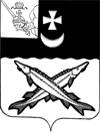 КОНТРОЛЬНО-СЧЕТНЫЙ ОРГАН БЕЛОЗЕРСКОГО МУНИЦИПАЛЬНОГО РАЙОНА161200, Вологодская область, г. Белозерск, ул. Фрунзе, д.35тел. (81756)  2-32-54,  факс (81756) 2-32-54,   e-mail: krk@belozer.ruЗаключениена проект решения Совета городского поселения  «Город Белозерск» о внесении изменений в решение Совета города Белозерск от 24.12.2020 № 56 «О бюджете муниципального образования «Город Белозерск» на 2021 год  и плановый период 2022 и 2023 годов»от 27 декабря  2021 года       	Экспертиза проекта решения проведена на основании  пункта 12.2 статьи 12 Положения о Контрольно-счетном органе Белозерского муниципального района, утвержденного решением Представительного Собрания Белозерского муниципального района от 26.05.2020 № 33, пункта 4 плана работы Контрольно-счетного органа Белозерского муниципального района на 2021 год.Предмет финансово-экономической экспертизы: проект  решения Совета городского поселения «Город Белозерск» о внесении изменений в решение Совета города Белозерск от 24.12.2020 № 56 «О бюджете муниципального образования «Город Белозерск» на 2021 год и плановый период 2022 и 2023 годов».Цель экспертизы: определение достоверности и обоснованности показателей вносимых изменений в решение Совета городского поселения «Город Белозерск» от 24.12.2020 № 56 «О бюджете муниципального образования «Город Белозерск» на 2021 год и плановый период 2022 и 2023 годов». 	Сроки проведения: 24.12.2021-27.12.2021         Для заключения были представлены следующие документы:проект решения Совета городского поселения «Город Белозерск» «О внесении изменений в решение Совета города Белозерск от 24.12.2020 № 56;копия листа согласования проекта с результатами согласования;копии уведомлений Финансового управления района от 27.12.2021 № 16, от 27.12.2021 № 17, от 21.12.2021 № 16;копия приложения 32 к закону области «О внесении изменений в закон области «Об областном бюджете на 2021 год и плановый период 2022-2023 годов»;дополнительное соглашение от 20.12.2021 к соглашению № 138 от 23.11.2020, заключенного между администрацией города Белозерск и администрацией Белозерского муниципального района;дополнительное соглашение от 20.12.2021 к соглашению № 137 от 23.11.2020, заключенного между администрацией города Белозерск и администрацией Белозерского муниципального района.  В ходе проведения  экспертизы проекта решения установлено:1.Проектом решения предлагается утвердить основные характеристики бюджета городского поселения «Город Белозерск»  на 2021 год:общий объем доходов  в сумме 183 393,2 тыс. рублей, что  больше ранее утвержденного объема на 3 261,2 тыс. рублей; общий объем расходов в сумме 181 441,0 тыс. рублей, что больше  ранее утвержденного объема на 130,4 тыс. рублей;профицит  бюджета  в сумме  1 952,2 тыс. рублей.Изменения в плановые показатели  2022 года  и 2023 года не вносятся.2. Проектом решения предлагается изложить пункт 11 в новой редакции, уточнив размер резервного фонда городского поселения «Город Белозерск» на 2021 год в размере 0,0 тыс. рублей, что меньше ранее утвержденного объема на 100,0 тыс. рублей.Изменения в плановые показатели 2022 и 2023 годов не вносятся.3. Проектом решения предлагается изложить пункт 12 в новой редакции, уточнив объем Дорожного фонда городского поселения «Город Белозерск» на 2021 год в размере 24 536,9 тыс. рублей, что  больше ранее утвержденного объема  на 85,2 тыс. рублей. Изменения в плановые показатели 2022 и 2023 годов не вносятся.Проектом решения Совета городского поселения «Город Белозерск» «О внесении изменений  в решение Совета города Белозерск от 24.12.2020 № 56  предлагается  внести изменения в 7 приложений  из 10  утвержденных, изложив их в новой редакции, а именно:Проектом решения предлагается:1. Изложить приложение   1 «Источники внутреннего финансирования дефицита бюджета городского поселения на 2021 год и плановый период 2022 и 2023 годов»   в новой редакции с учетом изменений остатков средств на счетах по учету средств бюджета. Нарушений ст. 92.1 Бюджетного Кодекса РФ «Дефицит бюджета субъекта Российской Федерации, дефицит местного бюджета» не установлено. Предусмотренные источники внутреннего финансирования соответствуют ст. 96 Бюджетного Кодекса РФ «Источники финансирования местного бюджета».2.  Приложение 2 «Объем доходов городского поселения  «Город Белозерск»  на 2021 год и плановый период 2022 и 2023 годов, формируемый за счет налоговых и неналоговых доходов, а также безвозмездных поступлений» изложить в новой редакции с учетом следующих поправок:В соответствии с проведенным анализом исполнения  бюджета городского поселения за истекший период текущего года по налоговым и неналоговым доходам, а также на основании уведомлений финансового управления района и поправками, внесенными в закон области об областном бюджете, проектом решения предлагается произвести следующие корректировки доходной части бюджета  на  2021 год:Таблица № 1                                                                                                                                тыс. рублей	В результате произведенных корректировок в целом объем доходной части бюджета увеличится на 3 261,2 тыс. рублей, в том числе за счет:увеличения объема поступления  налоговых и неналоговых доходов   на  902,4 тыс. рублей;увеличения объема безвозмездных поступлений на 2 358,8 тыс. рублей. В ходе проведения экспертизы проекта решения установлено, что в приложении 2 отсутствует наименование доходного источника по коду бюджетной классификации  182 1 01 02030 01 0000 110.Предлагаемые изменения доходной части  бюджета  на 2021 год с увеличением  на 3 261,2 тыс. рублей за счет увеличения поступления собственных доходов на 902,4 тыс. рублей и объема безвозмездных поступлений на 2 358,8 тыс. рублей являются обоснованными и влекут за собой внесение изменений в расходную часть бюджета. 3. Приложения 5,6,7 касающиеся расходной части бюджета, предлагается изложить в новой редакции с учетом уведомления, полученного от Финансового управления района и корректировок, выполненных главным распорядителем бюджетных средств, что не противоречит бюджетному законодательству.Предлагаемые изменения по разделам, подразделам бюджетной классификации представлены в таблице:Таблица № 2                                                                                                                               тыс. рублейПроведенным анализом изменений расходной части районного бюджета установлено, что объем расходов бюджета городского поселения на 2021 год  увеличен в целом на 130,4 тыс. рублей. Так, проектом решения предлагается внести корректировки в объем расходов по следующим разделам:по разделу «Общегосударственные вопросы» объем расходов сокращен   на 93,0 тыс. рублей; по разделу «Национальная безопасность и правоохранительная деятельность объем расходов увеличен на 16,3 тыс. рублей;по разделу «Национальная экономика» объем расходов увеличен на 85,2 тыс. рублей;по разделу «Жилищно-коммунальное хозяйство» объем расходов увеличен  на 122,2 тыс. рублей;по разделу «Социальная политика» объем расходов сокращен на 0,3 тыс. рублей.Предлагаемые изменения в разрезе целевых статей расходов представлены в таблице:Таблица № 3                                                                                                                              тыс. рублей2022 годИз пояснительной записки  к проекту решения следует, что  предлагаемые изменения в части уменьшения бюджетных ассигнований не приведут к  образованию кредиторской задолженности.4.Приложение 8 «Распределение средств на реализацию муниципальных программ на 2021 год и плановый период 2022-2023 годы» предлагается изложить в новой редакции. Проектом решения предусмотрено увеличение общего объема средств на реализацию муниципальных программ на 268,9 тыс. рублей. С учетом вносимых поправок, объем расходов по муниципальным программам составит:Таблица № 4                                                                                                                             тыс. рублейКонтрольно-счетный орган района отмечает, что в нарушении п.27  Порядка разработки, реализации и оценки эффективности муниципальных программ  МО «Город Белозерск» от 22.05.2018 № 145  с учетом изменений и дополнений,  проектом данного решения по муниципальным программам предусмотрено внесение изменений в бюджет без внесения изменений в муниципальные программы.5.Приложение 10 «Объем доходов и распределение бюджетных ассигнований Дорожного фонда городского поселения «Город Белозерск» на 2021 и плановый период 2022 и 2023 годов» предлагается изложить в новой редакции. Проектом решения предусмотрено увеличение  общего объема распределения бюджетных ассигнований  Дорожного фонда  на 85,2 тыс. рублей. Основанием для увеличения объема бюджетных ассигнований являются:уведомление финансового управления района от 27.12.2021;дополнительное соглашение от 20.12.2021 к соглашению № 138 от 23.11.2020, заключенного между администрацией города Белозерск и администрацией Белозерского муниципального района;дополнительное соглашение от 20.12.2021 к соглашению № 137 от 23.11.2020, заключенного между администрацией города Белозерск и администрацией Белозерского муниципального района.Вывод:1.Представленный проект решения Совета городского поселения «Город Белозерск» о внесении изменений в решение Совета города Белозерск от 24.12.2020 № 56 «О бюджете муниципального образования «Город Белозерск» на 2021 год и плановый период 2022 и 2023 годов» разработан в соответствии с  бюджетным законодательством и рекомендован к принятию с учетом рекомендаций контрольно-счетного органа.Предложения и рекомендации:1. Указать наименование доходного источника в приложении 2  по коду бюджетной классификации  182 1 01 02030 01 0000 110.Председательконтрольно-счетного органа района                                                              Н.С.Фредериксен                       Наименование вида доходаУтверждено по бюджетуна 2021 год(решение от 30.11.2021№ 62)Поправки( +;-)Уточненный бюджет на 2021 год(проект решения)1234Налоговые и неналоговые доходы 26 233,0+902,427 135,4Налоговые доходы24 297,0+669,024 966,0НДФЛ14 807,0+128,014 935,0Акцизы по подакцизным товарам (продукции), производимым на территории Российской Федерации2 218,0+182,02 400,0Единый сельскохозяйственный налог31,30,031,3Налог на имущество физических лиц3 875,7+424,04 299,7Земельный налог с организаций1 795,0+205,02 000,0Земельный налог с физических лиц1 570,0-270,01 300,0Неналоговые доходы1 936,0+233,42 169,4Доходы, получаемых в виде арендной платы за земельные участки, государственная собственность на которые не разграничена и которые расположены в границах городских поселений, а также средства от продажи права на заключение договоров аренды указанных земельных участков   650,0+50,0700,0Доходы, получаемые в виде арендной платы, а также средства от продажи права на заключение договоров аренды за земли, находящиеся в собственности городских поселений (за исключением земельных участков муниципальных бюджетных и автономных учреждений)8,0+2,010,0Доходы от сдачи в аренду имущества, составляющего казну городских поселений (за исключением земельных участков)54,00,054,0Плата по соглашениям об установлении сервитута, заключенным органами местного самоуправления городских поселений, государственными или муниципальными предприятиями либо государственными или муниципальными учреждениями в отношении земельных участков, государственная собственность на которые не разграничена и которые расположены в границах городских поселений119,00,0119,0Прочие поступления от пользования имущества, находящегося в собственности городских поселений (за исключением имущества муниципальных бюджетных и автономных учреждений, а также имущества муниципальных унитарных предприятий, в том числе казенных)865,2+65,0930,2Прочие доходы от компенсации затрат бюджетов городских поселений42,80,042,8Доходы от продажи земельных участков, государственная собственность на которые не разграничена и которые расположены в границах городских поселений124,0+126,0250,0Административные штрафы, установленные законами субъектов РФ об административных правонарушениях, за нарушение муниципальных правовых актов2,00,02,0Прочее возмещение ущерба, причиненного муниципальному имуществу городского поселения (за исключением имущества, закрепленного за муниципальными бюджетными (автономными) учреждениями, унитарными предприятиями)69,0-9,060,0Доходы от денежных взысканий (штрафов), поступающие в счет погашения задолженности, образовавшейся до 1 января 2020 года, подлежащие зачислению в бюджет муниципального образования по нормативам, действовавшим в 2019 году (доходы бюджетов городских поселений за исключением доходов, направляемых на формирование муниципального дорожного фонда, а также иных платежей в случае принятия решения финансовым органом муниципального образования о раздельном учете задолженности)  2,0-0,61,4Безвозмездные поступления153 899,0+2 358,8156 257,8Дотации бюджетам городских поселений21 018,9+2 164,923 183,8Дотации бюджетам городских поселений на поддержку мер по обеспечению сбалансированности бюджетов18 617,2+2 164,920 782,10Дотации бюджетам городских поселений на выравнивание бюджетной обеспеченности из бюджетов муниципальных районов2 401,700,02 401,70Субсидии бюджетам городских поселений59 367,5+290,759 658,2Субсидии бюджетам городских поселений на строительство и реконструкцию (модернизацию) объектов питьевого водоснабжения40 471,80,040 471,8Субсидии бюджетам городских поселений на реализацию программ формирования современной городской среды5 877,20,05 877,2Прочие субсидии бюджетам городских поселений13 018,5+290,713 309,2Субвенции бюджетам городских поселений263,20,0263,2Единая субвенция бюджетам городских поселений из бюджета субъекта Российской Федерации2,00,02,0Субвенции бюджетам городских поселений на осуществление первичного воинского учета на территориях, где отсутствуют военные комиссариаты261,20,0261,2Иные межбюджетные трансферты бюджетам городских поселений, в том числе:72 059,5-96,871 962,7Межбюджетные трансферты, передаваемые бюджетам городских поселений на финансовое обеспечение дорожной деятельности22 059,5-96,821 962,7Межбюджетные трансферты, передаваемые бюджетам городских поселений на создание комфортной городской среды в малых городах и исторических поселениях- победителях Всероссийского конкурса лучших проектов создания комфортной городской среды50 000,00,050 000,0Безвозмездные поступления от негосударственных организаций в бюджеты городских поселений821,00,0821,0Поступления от пожертвований, предоставляемых негосударственными организациями получателям средств бюджетов городских поселений821,00,0821,0Прочие безвозмездные поступления, в том числе:368,90,0368,9Поступления от денежных пожертвований, предоставляемых физическими лицами получателями средств бюджетов городских поселений368,90,0368,9ИТОГО ДОХОДОВ180 132,0+3 261,2183 393,2НаименованиеРПУтверждено по бюджетуна 2021 год(решение от 30.11.2021 № 62)ПоправкиУточненный бюджет на 2021 год(проект решения)123456Общегосударственные вопросы010012 882,6-93,012 789,6Функционирование Правительства Российской Федерации, высших исполнительных органов государственной власти, субъектов Российской Федерации, местных администраций01 046 386,7+19,96 406,6Обеспечение деятельности финансовых, налоговых и таможенных органов и органов финансового (финансово-бюджетного) надзора010679,90,079,9Резервные фонды0111100,0-100,00,0Другие общегосударственные вопросы01136 316,0-12,96 303,1Национальная оборона0200261,20,0261,2Мобилизационная и вневойсковая подготовка0203261,20,0261,2Национальная безопасность и правоохранительная деятельность03001 800,0+16,31 816,3Защита населения и территории от чрезвычайных ситуаций природного и техногенного характера, пожарная безопасность03101 800,0+16,31 816,3Национальная экономика040024 706,7+85,224 791,9Дорожное хозяйство (дорожные фонды)040924 451,7+85,224 536,9Другие вопросы в области национальной экономики0412255,00,0255,0Жилищно-коммунальное хозяйство0500140 359,9+122,2140 482,1Жилищное хозяйство05 01973,5-180,4793,1Коммунальное хозяйство050249 129,3+37,649 166,9Благоустройство050382 871,8+265,083 136,8Другие вопросы в области жилищно-коммунального хозяйства05057 385,30,07 385,3Образование070025,20,025,2Молодежная политика070725,20,025,2Культура, кинематография0800400,00,0400,0Другие вопросы в области культуры, кинематографии0804400,00,0400,0Социальная политика1000771,0-0,3770,7Пенсионное обеспечение населения1001320,0-0,3319,7Социальное обеспечение населения10 031,00,01,0Другие вопросы в области социальной политики1006450,00,0450,0Средства массовой информации1200104,00,0104,0Периодическая печать и издательства1202104,00,0104,0ВСЕГО РАСХОДОВ181 310,6+130,4181 441,0КФСРКВСРКЦСРКВРПоправки2021 годНаправление расходов123456Перемещения, выполненные главным распорядителем бюджетных средств в рамках полномочийПеремещения, выполненные главным распорядителем бюджетных средств в рамках полномочийПеремещения, выполненные главным распорядителем бюджетных средств в рамках полномочийПеремещения, выполненные главным распорядителем бюджетных средств в рамках полномочийПеремещения, выполненные главным распорядителем бюджетных средств в рамках полномочийПеремещения, выполненные главным распорядителем бюджетных средств в рамках полномочий01041569100000190120+69,5Расходы на выплаты персоналу государственных (муниципальных) органов01041569100000190240-48,0Расходы на обеспечение функций муниципальных органов01041569100000190850-1,6Расходы на обеспечение функций муниципальных органов01111567050000000870-100,0Расходы на обеспечение функций муниципальных органов01131569100000190240+5,0Расходы на обеспечение функций муниципальных органов01131569100020530240-8,4Расходы на обеспечение функций муниципальных органов01131569100020530850-0,2Расходы на обеспечение функций муниципальных органов01131569100000190850-9,3Расходы на обеспечение функций муниципальных органов02031569100051180120-0,5Расходы на выплаты персоналу государственных (муниципальных) органов02031569100051180240+0,5Иные закупки товаров, работ и услуг для обеспечения государственных (муниципальных)нужд03101564900123010610+16,3Субсидии бюджетным учреждениям04091563900720300240+182,0Мероприятия в сфере дорожного хозяйства05011569100021050240-177,3Капитальный ремонт муниципального жилищного фонда (взносы в фонд капитального ремонта многоквартирных домов)05011569100023020240-3,1Расходы на уличное освещение05021564100423090810+167,4Субсидии юридическим лицам (кроме некоммерческих организаций), индивидуальным предпринимателям, физическим лицам – производителям товаров, работ, услуг (концессия ООО «Водоканал»05021569100022270240-115,7Реализация мероприятий проекта «Народный бюджет»05021569100023090240-14,1Поддержка коммунального хозяйства05031569100023020240-0,3Расходы на уличное освещение05031569100023020850-9,1Расходы на уличное освещение05031569100023050610-16,3Субсидии бюджетным учреждениям10011569100083010321-0,3Доплаты к пенсиям муниципальным служащимНа основании уведомлений финансового управления района и поправок в закон об областном бюджетеНа основании уведомлений финансового управления района и поправок в закон об областном бюджетеНа основании уведомлений финансового управления района и поправок в закон об областном бюджетеНа основании уведомлений финансового управления района и поправок в закон об областном бюджетеНа основании уведомлений финансового управления района и поправок в закон об областном бюджетеНа основании уведомлений финансового управления района и поправок в закон об областном бюджете04091563900120300240+30,0Мероприятия в сфере дорожного хозяйства040915639002S1360240-126,8Осуществление дорожной деятельности автомобильных дорог общего пользования местного значения для обеспечения подъездов к земельным участкам, предоставляемым отдельным категориям граждан050315691000S1090240+290,7Организация уличного освещенияКФСРКВСРКЦСРКВРПоправки2022 годНаправление расходов123456Перемещения, выполненные главным распорядителем бюджетных средств в рамках полномочийПеремещения, выполненные главным распорядителем бюджетных средств в рамках полномочийПеремещения, выполненные главным распорядителем бюджетных средств в рамках полномочийПеремещения, выполненные главным распорядителем бюджетных средств в рамках полномочийПеремещения, выполненные главным распорядителем бюджетных средств в рамках полномочийПеремещения, выполненные главным распорядителем бюджетных средств в рамках полномочий05021564100623090240410-7063,1+7063,1Поддержка коммунального хозяйстваНаименованиеРПУтверждено по бюджету на 2021 год(решение от 30.11.2021 № 62)Поправки(+;-)Уточненный бюджет на 2021 год(проект решения)Основание1234567Муниципальная программа «Формирование современной городской среды на территории муниципального образования «Город Белозерск» на 2018-2022 годы050370 327,70,070 327,7Муниципальная программа «Комплексное развитие систем транспортной инфраструктуры МО «Город Белозерск» Белозерского муниципального района Вологодской области на 2019-2024 годы»040924 451,7+85,224 536,9Изменения в муниципальную программу на момент проведения экспертизы проекта в КСО не представленыМуниципальная программа «Комплексное развитие систем коммунальной инфраструктуры в сфере водоснабжения и водоотведения муниципального образования «Город Белозерск» Белозерского муниципального района Вологодской области на 2019-2022 годы»050245 233,6+167,445 401,0Изменения в муниципальную программу на момент проведения экспертизы проекта в КСО не представленыМуниципальная программа «Обеспечение  первичных мер пожарной безопасности на территории МО «Город Белозерск» Белозерского муниципального района Вологодской области на 2020-2024 годы»03101 800,0+16,31 816,3Изменения в муниципальную программу на момент проведения экспертизы проекта в КСО не представленыВСЕГО РАСХОДОВ141 813,0+268,9142 081,9